فهرستفهرست جداولجدول 1- مقایسه مزایا و معایب روش‌های اکولوژیک و مطالعات موردی	5جدول 2- مشخصات برنامه‌های ارزیابی اثرات پژوهش در کشورهای مختلف	6جدول 3- حیطه‌های اثر پژوهش‌های سلامت	8جدول 4- راهنما و تعریف حیطه‌های اثر و مستندات موردنیاز	11جدول 5: مشخصات مستندات کمک به تصمیم گیری .............................................................................................................................13جدول 6- مراحل داوری اثرات پژوهش‌ها، اهداف و شیوۀ داوری	14اهمیت و اهداف ارزشیابی شاخص‌های اثرات پژوهشاندازه‌گیری و بررسی اثرات پژوهش‌های سلامت در محدوده‌ای فراتر از دانشگاه و دانشگاهیان، مدت‌هاست مورد توجه کشورها قرار گرفته است. سؤال برخی از کشورها این است که هزینۀ صرف‌شده برای انجام پژوهش چه فایده‌ای داشته است، برای برخی دیگر از کشورها چالش اصلی، کمبود هزینه‌های پژوهش است و نیاز دارند برای افزایش بودجۀ پژوهش، نشان دهند که انجام پژوهش فوایدی داشته است. درهرحال، علت این اهمیت روزافزون هر چه باشد، اندازه‌گیری اثرات پژوهش با چالش‌هایی همراه است. بنابراین در این مقدمه ابتدا «اثرات پژوهش» را تعریف نموده، سپس اهداف مختلف بررسی اثرات پژوهش را بیان نموده و در نهایت به این موضوع می‌‌پردازیم که چگونه می‌‌توان آن را اندازه‌گیری نمود. اثرات پژوهش‌های سلامتبه منظور شفاف نمودن اثرات پژوهش تعاریف محدودی ارائه شده است که مهم‌ترین تفاوت آن میزان تأیید تعاریف بر قابل اندازه‌گیری بودن و قابل انتساب بودن اثرات است. دو تعریف موجود که این تفاوت را به خوبی نشان می‌‌دهند عبارتند از: «... اثر بر روی تغییر و یا ایجاد منفعت اقتصادی، اجتماعی، فرهنگی، سیاست‌ها و خدمات عمومی، سلامت، محیط و کیفیت زندگی فراتر از دانشگاه» (http://www.hefce.ac.uk/rsch/REFimpact/)«اثر پژوهش عبارت است از سهم قابل پژوهش در اقتصاد، جامعه، فرهنگ، امنیت ملی، سیاست‌های عمومی یا خدمات، بهداشت، محیط زیست یا کیفیت زندگی، فراتر از دانشگاه» (http://www.arc.gov.au/research-impact-principles-and-framework#Definition)اهداف اندازه‌گیری اثرات پژوهش اهداف بررسی و اندازه‌گیری اثرات پژوهش در چهار حیطۀ کلی بیان می‌‌شود:حمایت طلبی: اثبات فواید حمایت از پژوهش، افزایش درک از پژوهش و فرایندهای آن، در سیاست‌گذاران و جامعه به منظور تغییر سیاست‌ها و رفتار ایشان.پاسخگویی: نشان دادن اینکه بودجۀ پژوهش به صورت کارا و اثربخش مصرف شده است و پژوهشگران و نظام پژوهشی را مورد ‌سؤال قرار می‌‌دهد. تخصیص منابع: تعیین این موضوع که در آینده در کدام قسمت پژوهش سرمایه‌گذاری شود که بهترین استفاده از منابع محدود موجود انجام پذیرد. تحلیل: درک این موضوع که چگونه و چرا پژوهش اثربخش است و چگونه می‌توان آن را بهتر حمایت نمود، با هدف تولید شواهد برای سیاستگذاری‌های پژوهشی. برای بررسی اثرات پژوهشی در یک سیستم، ابتدا باید هدف آن به صورت شفاف مشخص شود، زیرا روش اجرا را متأثر می‌‌سازد. برای برخی از اهداف، نیاز به امتیازدهی به اثرات پژوهش و رتبه‌بندی آن می‌‌باشد (مانند حمایت‌طلبی و تخصیص منابع) ولی برای برخی اهداف، تعیین عوامل مؤثر بر ایجاد اثرات و نوع اثرات اهمیت دارند (مانند تحلیل). همچنین تعیین اهداف بررسی اثرات پژوهشی، رویکرد آن (رویکرد اکولوژیک و یا مطالعات موردی) را تعیین می‌‌نماید.روش‌های اندازه‌گیری اثرات پژوهش به منظور بررسی اثر پژوهش‌ها، دو روش کلی معرفی شده است. روش top down (ecologic studies) و روش bottom top (case studies)(1). در مطالعات بالا به پایین (top down)، متغیرهای مورد استفاده در سطح گلوبال جمع‌آوری می‌‌شوند، مثلاً ارزیابی رابطۀ میزان هزینۀ صرف شده برای انجام پژوهش‌ها و اثر آن پژوهش‌ها بر کاهش مرگ‌و‌میر ناشی از بیماری‌های خاص (2-4). این‌گونه مطالعات بیشتر با هدف برآورد پولی اثرات پژوهش انجام می‌‌پذیرد. همچنین در ایران هم پژوهشی به منظور بررسی رابطه مرگ کودکان زیر پنج سال با پژوهش‌های انجام شده، وجود دارد که در آن مطالعه مشخص شد که بعد از تطبیق بر اساس شاخص‌های توسعۀ انسانی و زمان، به‌ ازای افزایش صد مقالۀ اختصاصیِ کودکان، ‌میزان U5MR 17 به ازای هر تولد زنده کاهش می‌‌یابد (5). در مطالعات پایین به بالا (bottom up)، تعدادی از پژوهش‌ها برای بررسی اثرات، مورد ارزیابی قرار می‌‌گیرند. به این ترتیب که گروهی از پژوهش‌ها انتخاب شده و اثرات آن‌ها در طول زمان مورد بررسی قرار می‌‌گیرند. ملاحظات روش‌شناسی: در بررسی اثرات پژوهشی یک‌سری ملاحظات متدولوژیک وجود دارد که در هر کدام از روش‌های اکولوژیک و بررسی موردی، برخی از آن‌ها پر‌رنگ‌تر می‌‌باشد. ملاحظات متدولوژیک در بررسی اثرات متدولوژیک عبارتند از: انتساب اثر به پژوهش (Attribution issues): هر اثر و تغییری نتیجۀ تأثیر عوامل مختلف می‌‌باشد که تعیین سهم پژوهش در ایجاد اثر و تغییر با چالش‌هایی همراه است. تأخیر زمانی (Time lags): ‌میان اتمام پژوهش و ایجاد اثر، فاصله زمانی وجود دارد که ردگیری اثرات حاصل از پژوهش را مشکل می‌‌نماید. با توجه به ملاحظاتی که برشمرده شد، دو رویکرد اکولوژیک و بررسی موردی هر کدام مزایا و معایبی دارند که در جدول 1 بیان شده است. جدول 1- مقایسه مزایا و معایب روش‌های اکولوژیک و مطالعات موردیحیطه‌های مورد بررسی در رویکرد «بررسی مورد» و شاخص‌های آنبرای ارزیابی اثرات پژوهش‌های سلامت به روش پایین به بالا‌ (bottom up) چارچوب‌هایی معرفی شده‌اند که یکی از مهم‌ترین و جامع‌ترین مدل‌های پیشنهاد شده، مدل payback می‌‌باشد. چهارچوب payback برای بررسی اثرات تحقیقات ارائه شده در نظام سلامت در سال 1996 توسط گروه تحقیقات اقتصاد سلامت (HERG) در دانشگاه برونل انگلستان ارائه گردید. در این چهارچوب منافع حاصل از تحقیقات در پنج طبقه؛ شامل تولید علم، ظرفیت‌سازی، اثر بر سیاست‌گذاری، اثر بر سلامت و اثر بر اقتصاد معرفی می‌‌نماید (6-9). در سال 2009 آژانس کانادایی علوم سلامت، برای هر یک از حیطه‌های معرفی شده در چهارچوب payback  شاخص‌های مفصلی معرفی کرد (10). توسط این چهارچوب و شاخص‌های پیشنهادی مطالعات متعددی به منظور ارزیابی تأثیرات پژوهش در دنیا انجام شده است (11-14) که همگی مناسب بودن این چهارچوب را مورد تأیید قرار داده‌اند. در ایران هم با توجه به چهارچوب payback پرسشنامه‌ای تهیه گردید و اثرات پژوهش‌ها در شش دانشگاه علوم پزشکی کشور مورد بررسی قرار گرفت. در این پروژه از طرح‌هایی که در سال‌های 1387 و 1388 خاتمه‌یافته بودند تعدادی به صورت تصادفی انتخاب گردیده و پرسشنامه برای محقق اصلی آن فرستاده شد تا آن را تکمیل نماید(15). برای انتخاب مناسب‌ترین شاخص‌ها برای ارزیابی اثرات پژوهش‌ها باید دو نکته را در نظر گرفت؛ سطح تجمعی (aggregation level) و گروه دانشی (Pillars). در سطح تجمعی باید مشخص شود که بررسی اثرات در کدام سطوح شامل فردی، گرنت و گروه پژوهش، سازمان/ دپارتمان، سازمان تأمین‌کنندۀ اعتبار، دانشگاهی/ استانی/ ملی و یا بین‌المللی قرار است انجام پذیرد. در مورد گروه دانشی باید مشخص شود که چه گروهی شامل علوم‌پایه، علوم‌بالینی، علوم ارائه خدمت، علوم جمعیتی و بهداشت عمومی و علوم بین رشته‌ای قرار است بررسی شود. تجارب جهانی در بررسی اثرات پژوهشی در سطوح ملی در مطالعات موردی (case studies)در دنیا تجارب متعددی در این مورد وجود دارد که دو مطالعۀ مروری، این تجارب را جمع‌آوری و خصوصیات آنها را مطالعه کرده‌اند. نتایج در جدول 2 نشان داده شده است. جدول 2- مشخصات برنامه‌های ارزیابی اثرات پژوهش در کشورهای مختلفنتیجه‌گیری: هدف نهایی ارزشیابی دانشگاه‌های علوم پزشکی بر اساس شاخص اثرات پژوهش‌های سلامت، ترویج استفاده از نتایج پژوهش‌های سلامتی در تصمیم‌گیری‌های مرتبط با سلامت می‌‌باشد.ارزشیابی با رویکرد «مطالعه موردی» و با استفاده از چارچوب «بازدهی پژوهش» (payback) انجام می‌‌پذیرد. در این ارزشیابی از پژوهشگران دانشگاه علوم پزشکی (شامل دانشکده ها، پژوهشگاه ها و مراکز تحقیقاتی) درخواست می گردد چنانچه یکی از پژوهش های ایشان طی سال های 1397، 1398 و 1399 منجر به تاثیر شده اند، فرم مربوطه را تکمیل نموده و به کارشناس ارزشیابی دانشگاه خود ارسال نمایند. سال تصویب پژوهش و خاتمه آن اهمیت ندارد. مهم زمانی است که تاثیر گذاری رخ داده است. اصول اولیه در ارزشیابی حاضر عبارت است از: نظام انگیزشی: جهت‌دهی به فعالیت‌های حرفه‌ای در سطح فردی و سازمانی،برابری و عدالت: فراهم آوردن امکان مشارکت همه محققین و دانشگاه‌ها (و به دنبال آن همه انواع طرح‌ها)،شفافیت: تمامی فرایندهای ارزشیابی درسطوح دانشگاهی و ستادی در دسترس ذی‌نفعان قرار می‌‌گیرد، تضاد منافع: جلوگیری از تأثیر منافع فردی و سازمانی در شناسایی و در امتیازدهی به طرح‌هایی که اثر داشته‌اند.2. روش اجرا در این بخش موضوعات زیر به صورت جداگانه بیان می‌‌شوند: حیطه‌های ارزشیابی فرایند ارزشیابی در سطح دانشگاه و وزارت بهداشتشاخص‌های مربوط به هر یک از حیطه‌های اثراتروش داوری و معیارهای امتیازدهی امتیازدهیبازخورد نتایج به دانشگاه‌ها و فرایند اعتراض به نتایجزمان‌بندی اجرای ارزشیابی ۱-۲- حیطه‌های ارزشیابیحیطه‌هایی که برای ارزشیابی اثرات پژوهش‌ها مورد استفاده قرار می‌‌گیرند، عبارتند از «اثر بر تصمیم‌گیری»، «اثر بر سلامت» و «اثر بر اقتصاد». حیطۀ «اجرایی شدن نتایج پژوهش‌ها» به عنوان مرحلۀ ضروری برای ایجاد اثرات سلامتی و اقتصادی به چارچوب بازدهی پژوهش اضافه شده است. حیطه‌های مورد ارزشیابی و تعریف آن‌ها در جدول 3 بیان شده است. جدول 3- حیطه‌های اثر پژوهش‌های سلامت2-2- فرایند ارزشیابی در سطح دانشگاه و وزارت بهداشت مراحل انجام ارزشیابی دانشگاه‌های علوم پزشکی بر اساس شاخص تأثیرگذاری پژوهش‌ها، به شرح زیر می‌‌باشد و در شکل 1 نمایش داده شده است:مرحلۀ اول: ارسال نامه، راهنما و فرم ارزشیابی برای دانشگاه‌ها از طرف ستاد مرحلۀ دوم: شناسایی و بررسی اعتبار و غربالگری پژوهش‌های تأثیرگذار توسط دانشگاه و ارسال طرح‌های منتخب به ستاد مرحلۀ سوم: ارزیابی پژوهش‌های تأثیرگذار به منظور بررسی اعتبار و امتیازدهی شکل 1: مراحل انجام ارزشیابی دانشگاه‌های علوم پزشکی در سطح دانشگاه و ستاد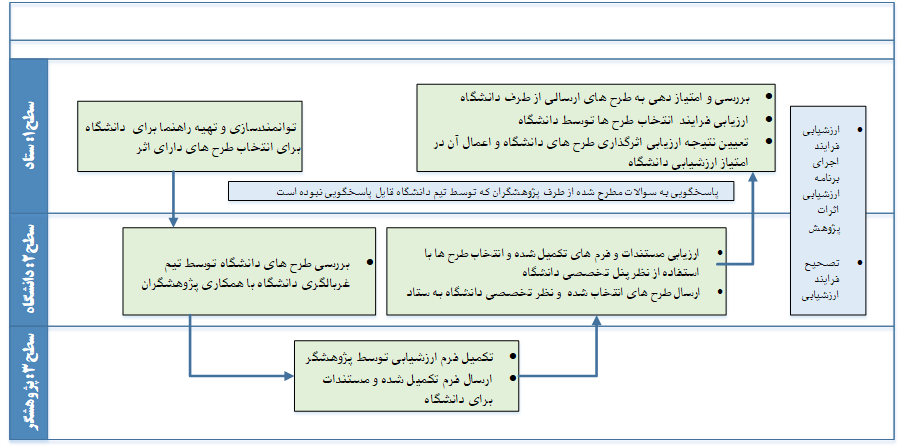 3-2- شاخص‌های مربوط به هر یک از حیطه‌های اثراتحیطه‌ها، زیرحیطه‌ها (شاخص‌ها)، تعریف آنها و مستندات موردنیاز برای آنها در جداول 4 و 5 مشخص شده است. اهمیت تعریف برای هر یک از زیرحیطه‌ها این است که مثلاً ممکن است نام مستند مربوطه، ارزیابی فناوری سلامت نباشد ولیکن محتوای آن مشابه ارزیابی فناوری سلامت باشد که باید در نظر گرفته شود. جدول 4- راهنما و تعریف حیطه‌های اثر و مستندات موردنیازجدول 5: مشخصات مستندات کمک به تصمیم گیری 4-2- روش داوری و معیارهای امتیازدهی 1-4-2- داوری با هدف تأیید اثر ایجاد شده در دو سطح دانشگاه و سطح ستادی انجام می‌‌پذیرد. در جدول 6، اهداف داوری در هر یک از سطوح بیان شده است. جدول 5- مراحل داوری اثرات پژوهش‌ها، اهداف و شیوۀ داوری2-4-2- فرایند تشکیل پانل‌های تخصصی داوری تمامی مطالب ذکر شده در این پیوست، برای سطوح ملی (ستادی) و دانشگاهی موضوعیت دارد.پانل‌های موردنیاز: نیاز به دو پانل می‌‌باشد، پانل اصلی و ساب‌پانل‌ها ترکیب پانل اصلی: تیم تحقیق، نمایندۀ وزارت بهداشت، نمایندۀ ساب‌پانل‌ها ساب‌پانل‌ها بر اساس حیطه‌های علم تشکیل می‌شوند. این حیطه‌ها عبارتند از علوم‌پایه (شامل تمامی گروه‌های علوم‌پایه)، علوم بالینی، علوم بهداشت عمومی، علوم اجتماعی (شامل متخصصین سیاست‌گذاری، مدیریت و اقتصاد سلامت، متخصصین ارتقاء سلامت)ترکیب ساب‌پانل‌ها: نماینده تیم تحقیق، محققین حیطه‌های تخصصی، نماینده‌ای از استفاده‌کنندگان از نتایج پژوهش‌هادر ساب‌پانل‌ها، علاوه بر اعضاء دائم، افرادی هم در صورت نیاز به تناسب پژوهش و نوع اثر، دعوت می‌‌گردند.نحوه انتخاب اعضا و معیار انتخاب داوراندر هر یک از حیطه‌های علم، دو گروه افراد مشارکت دارند، پژوهشگران و استفاده‌کنندگان از نتایج پژوهش. معیارهای انتخاب پژوهشگران: استاد یا دانشیار، تسلط بر دانش اختصاصی حیطه دانشی مورد نظر معیارهای انتخاب استفاده‌کنندگان از نتایج پژوهش: نماینده سازمان و یا گروه ذی‌نفع نحوه تعامل پانل‌ها و ساب‌پانل‌ها: در جلسات پانل اصلی، نماینده ساب‌پانل‌ها حضور دارند. وظایف پانل اصلی: تعیین معیارهای ارزشیابی تعیین فرایندهای ارزشیابی انجام اصلاحات بر اساس مرحلۀ آزمایشی (پایلوت)تعیین اعضا ثابت ساب‌پانل‌ها بررسی نتایج ارزشیابی انجام شده توسط ساب‌پانل‌ها وظایف ساب‌پانل‌ها: بررسی اعتبار اثرات ادعا شده و امتیازدهی تعیین اعضا متغیر پیشنهاد اصلاحات ‌موردنیاز بر اساس نتایج مرحلۀ آزمایشی (پایلوت)نحوه کنترل شفافیت، عدالت و تضاد منافع در ترکیب پانل‌ها و نحوه برگزاری جلساتداوران باید فرم تضاد منافع را امضا نمایند. نام اعضاء پانل اصلی و ساب‌پانل بر روی سایت معاونت تحقیقات وزارت بهداشت بیان می‌‌گردد.تمام جلسات پانل اصلی و ساب‌پانل‌ها در مرحلۀ آزمایشی (پایلوت) برنامه ضبط گردیده و از منظر چالش‌های داوری و سایر چالش‌ها تحلیل می‌‌گردد. برای هر یک از جلسات پانل اصلی و ساب‌پانل‌ها باید تعداد اعضا شرکت نموده و تخصص ایشان ثبت گردد. نظام انگیزشی برای اعضاء ثابت و متغیر پانل‌ها باید در نظر گرفته شود. نحوۀ برگزاری جلساتشرایط به رسمیت شناختن جلسات: حضور تمامی اعضا پانل، داوران و مدعوین اختصاصی برای تشکیل جلسه الزامی است. فرم حضور در جلسات در ابتدای جلسه تکمیل گردد. 3-4-2- گردش کار ارزشیابی اثرات پژوهش‌هاپژوهش‌ها و اثرات ادعا شده در ساب‌پانل‌ها اعتبار‌سنجی شده و امتیاز‌دهی می‌‌شود. ابتدا در جلسه، در مورد هر طرح و اثرات ادعا شده مورد بحث قرار می‌‌گیرد و سپس اعضا ساب‌پانل در فرم‌های مربوطه امتیازات خود را وارد می‌‌نمایند. ‌میانگین امتیازات برای هر حیطه برای هر پژوهش حساب می‌‌گردد. نتایج در پانل اصلی بررسی می‌شود. چنانچه در پانل اصلی سؤالات و ابهاماتی مطرح شود، نمایندۀ ساب‌پانل‌ها توضیحات شفاهی و در صورت نیاز توضیحات کتبی ارائه خواهند بود. 5-2- امتیازدهی1-5-2-پیش‌فرض‌های به‌کاررفته برای امتیازهای در نظر گرفته شده به شرح زیر می‌‌باشند:امتیاز تعلق گرفته به ایجاد اثرات سلامتی و اقتصادی، بیشتر از امتیاز حیطه اثر بر ‌تصمیم‌گیری می‌‌باشد، زیرا ایجاد اثرات سلامتی و اقتصادی نیازمند اجرایی شدن نتایج پژوهش‌ها می‌‌باشند و نیاز به تعاملات و مداخلات بیشتری دارد. در صورتی به «استفاده از نتایج پژوهش برای سیاست‌گذاری استانی، دانشگاهی و شبکه بهداشت و درمان شهرستان»، امتیاز تعلق می‌‌گیرد که در سیاست‌گذاری‌های ملی (داخل و خارج وزارت بهداشت) استفاده نشده باشد. دلیل این موضوع این است که اگر نتایج پژوهشی در سطح ملی مورد استفاده قرار گرفته باشد، قاعدتاً در سطوح پایین تر هم مورد استفاده قرار گرفته است (و یا حداقل پتانسیل آن را داشته است). ولی ازآنجایی‌که نتایج برخی از پژوهش‌ها تنها قابلیت استفاده در سطح دانشگاهی و استانی را دارند و اتفاقاً بسیار هم ‌موردنیاز می‌‌باشند، نباید نادیده گرفته شوند. یک پژوهش (و یا مجموعه‌ای از پژوهش‌ها که به صورت واحد و در کنار یکدیگر منجر به ایجاد اثر شده‌اند)، می‌تواند در هر سه حیطه «اثر بر ‌تصمیم‌گیری»، «اثر بر سلامت» و «اثر بر اقتصاد» امتیاز بیاورند.  امتیازاتی که به هر یک از حیطه های اثرات تعلق می گیرد، بعد از برگزاری جلسات تخصصی با کمیته داوران آگاهی رسانی خواهد شد. 6-2- بازخورد نتایج به دانشگاه‌ها و فرایند اعتراض به نتایجنتایج ارزشیابی در سطح ستاد و امتیاز نهایی (به صورت تجمعی) به دانشگاه برگردانده می‌‌شود و از دانشگاه خواسته می‌‌شود نتایج ارزیابی طرح‌های واجد شرایط از نظر ایشان را به پژوهشگران اطلاع‌رسانی کنند. همچنین از دانشگاه خواسته می‌‌شود در مورد طرح‌هایی که از نظر ایشان واجد شرایط بررسی نبوده، دلیل آن را به پژوهشگر ذی‌نفع اطلاع‌رسانی نمایند. پژوهشگرانی که طرح‌شان بررسی شده می‌‌توانند تا دو هفته به امتیاز ستاد اعتراض نمایند. اعتراضات باید به همراه مستندات و توجیه آن به ستاد ارسال گردد تا طبق فرایندهای بیان شده در بخش 4 روش اجرا مورد بررسی مجدد قرار بگیرند.  2-7- زمان‌بندی اجرای ارزشیابی پژوهشگران محترم باید تا  9 اردیبهشت فرم 1 را به همراه مستندات مورد نیاز ، به کارشناس ارزشیابی دانشگاه تحویل دهند. نکته مهم: در صورتی که پژوهش های شما پژوهشگر محترم، اثراتی را ایجاد نموده است که در این پروتکل، در نظر گرفته نشده است لطفا با نماینده ارزشیابی دانشگاه خود تماس بگیرید. ایشان سئوالات و اشکالات را با تیم ستادی مطرح و پاسخ را به آگاهی شما خواهند رساند.منابع1.	Yazdizadeh B, Majdzadeh R, Salmasian H. Systematic review of methods for evaluating healthcare research economic impact. Health Res Policy Syst. 2010;8:6.2.	Exceptional Returns:The Economic Value of America’s Investment in Medical Research. New York: Funding First; 2000.3.	Exceptional returns: the value of investing in health R&D in Australia. Canberra: Prepared for the Australian Society for Medical Research by Access Economics; 2003.4.	The Economic Value of Australia’s Investment in Health and Medical Research:Reinforcing the Evidence for Exceptional Returns. A paper commissioned by Research Australia; 2010.5.	Yazdizadeh B, Parsaeian M, Majdzadeh R, Nikooee S. Impact of Health Research Systems on Under-5 Mortality Rate: A Trend Analysis. Int J Health Policy Manag. 2017;6(7):395-402.6.	Buxton M, Hanney S. How can payback from health services research be assessed? J Health Serv Res Policy. 1996;1(1):35-43.7.	Buxton MJ, Hanney S. Developing and applying the Payback Framework to assess the socioeconomic impact of health research. Med Clin (Barc). 2008;131 Suppl 5:36-41.8.	Wooding S, Hanney S, Buxton M, Grant J. Payback arising from research funding: evaluation of the Arthritis Research Campaign. Rheumatology (Oxford). 2005;44(9):1145-56.9.	Hanney S, Buxton M, Green C, Coulson D, Raftery J. An assessment of the impact of the NHS health technology assessment programme. Health Technol Asses. 2007;11(53):1-200.10.	Making an impact,  A Preferred Framework and Indicators to Measure Returns  on Investment in Health Research. Canadian Academy of Health Sciences; 2009.11.	Reed RL, Kalucy EC, Jackson-Bowers E, McIntyre E. What research impacts do Australian primary health care researchers expect and achieve? Health Res Policy Syst. 2011;9:40.12.	Kwan P, Johnston J, Fung AY, Chong DS, Collins RA, Lo SV. A systematic evaluation of payback of publicly funded health and health services research in Hong Kong. BMC Health Serv Res. 2007;7:121.13.	Raftery J, Hanney S, Green C, Buxton M. Assessing the impact of England's National Health Service R&D Health Technology Assessment program using the "payback" approach. Int J Technol Assess Health Care. 2009;25(1):1-5.14.	Wooding S, Hanney SR, Pollitt A, Grant J, Buxton MJ. Understanding factors associated with the translation of cardiovascular research: a multinational case study approach. Implement Sci. 2014;9(1):47.15.	Yazdizadeh B, Majdzadeh R, Janani L, Mohtasham F, Nikooee S, Mousavi A, et al. An assessment of health research impact in Iran. Health Res Policy Sy. 2016;14.به نام خدافرم شماره 1: پرسشنامه طرح " ارزشیابی تاثيرات پژوهش هاي انجام شده در دانشگاه های علوم پزشکی"با سلام و احترام هدف نهایی پژوهش بهبود وضعیت سلامت و رفاه جوامع می باشد. برای دستیابی به این هدف باید مبتنی بر نیاز پژوهش انجام شود و نتایج آن در تصمیم گیری های ذی نفعان سلامت مورد استفاده قرار گیرد.  به منظور ترویج استفاده از نتایج پژوهش های سلامتی در تصمیم گیری های مرتبط با سلامت اولین قدم اندازه گیری آن می باشد. به همین دلیل ارزشیابی عملکرد دانشگاه های علوم پزشکی کشور بر اساس شاخص اثرات پژوهش ها در اولویت برنامه های معاونت تحقیقات و فناوری قرار گرفته است تا بدین وسیله علاوه بر ترسیم وضعیت موجود، نقاط نیازمند مداخله شناسایی و مداخلات اثربخش اجرا گردند. به منظور ارزشیابی اثر پژوهش های سلامت چارچوب ها و شاخص هایی در سطح بین المللی پیشنهاد شده اند که مهم ترین آن ها که در این ارزشیابی مورد استفاده قرار گرفته  اند، اثر بر تصمیم گیری، اجرایی شدن نتایج پژوهش، اثرات سلامتی و اثرات اقتصادی می باشند. بنابراین از شما پژوهشگران محترم تقاضا می گردد، سئوالاتی را که در ادامه این فرم مطرح شده اند، بررسی نموده و  چنانچه در مورد پژوهش های خود که در طی سال های 1397، 1398 و 1399 موجب ایجاد حداقل یکی از اثرات بیان شده در فرم را داشته اند، لطفا فرم را تکمیل نموده و به همراه مستندات مورد نیاز به معاونت تحقیقات و فناوری دانشگاه ارسال نمایید. حیطه های اثرات مورد نظر و مستندات مورد نیاز آن در "پروتکل برنامۀ ارزشیابی دانشگاه‌های علوم پزشکی جمهوری اسلامی ایران بر اساس شاخص‌های اثرات پژوهش‌های سلامت نسخه پژوهشگر" بیان شده است. توجه فرمایید که :       سال تصویب پژوهش و سال خاتمه آن اهمیت ندارد، مهم این است که در سه سال تعیین شده، تاثیر گذاری پژوهش به وقوع     پیوسته باشد.        مستندات مورد نیاز برای هر یک از اثرات، در جدول شماره 4 پروتکل بیان شده است.       برای هرپژوهش تاثیر گذار، فرم ارزشیابی جداگانه تکمیل گردد. چنانچه هرگونه سئوال یا ابهامی وجود دارد، لطفا به کارشناس ارزشیابی دانشگاه خود تماس حاصل فرمایید. با تشکربخش الف : بررسی اثر تحقیقات  بر تصمیم گیری های نظام سلامت آیا پژوهش به سفارش سازمان تصمیم گیر، انجام شده است؟ بلی          نام سازمان سفارش دهنده: .............................................................................................خیر آیا پژوهش منجر به تولید یکی از انواع مستندات کمک به تصمیم گیری زیر شده است؟  تهیه محتوی آموزشی برای سیاستگذاران و مدیران، ارائه دهندگان خدمت، گیرندگان خدمت، دانشجویان، مردم  تهیه راهنماي ارائه خدمت شامل ابزار کمک تصمیم بیمار (Patient Decision Aid)، راهنمای یالینی (clinical practice guideline)  و راهنمای بهداشت عمومی (public health guidance)  تهیه ارزیابی فناوری سلامت(Health Technology Assessment) تهیه خلاصه سیاستی(Policy Brief)  تهیه اسناد سیاستی، دستورالعمل ها و یا مصوبات سازمان های مجریآيا از نتايج پژوهش  در تدوین مطالعات و مستندات کمک به تصمیم گیری  زیر استفاده شده است؟  محتوی آموزشی برای سیاستگذاران و مدیران، ارائه دهندگان خدمت، گیرندگان خدمت، دانشجویان، مردم مطالعات مروري منظم (شامل همه انواع مطالعات مروری ) راهنماي ارائه خدمت شامل ابزار کمک تصمیم بیمار (Patient Decision Aid)، راهنمای یالینی (clinical practice guideline)  و راهنمای بهداشت عمومی (public health guidance)  ارزیابی فناوری سلامت(Health Technology Assessment) خلاصه سیاستی(Policy Brief)  اسناد سیاستی، دستورالعمل ها و یا مصوبات سازمان های مجریبخش ب: اجرایی شدن نتایج پژوهش آیا از نتایج این طرح در تصمیم گیری های وزارت بهداشت (به طور مستقیم یا غیر مستقیم)  استفاده شده است؟ بلي        خير/ نمی دانم       چنانچه پاسخ شما بلی است، لطفا نحوه استفاده را توضیح دهید:..................................................................................................................................................................................................................................................................................................................................................................................................................................................................................آیا از نتایج طرح مذکور در تصمیم گیری های خارج از نظام سلامت(به طور مستقیم یا غیر مستقیم)  استفاده شده است؟ بلي        خير/ نمی دانم      چنانچه پاسخ شما بلی است، لطفا نحوه استفاده را  توضیح دهید:..................................................................................................................................................................................................................................................................................................................................................................................................................................................................................  آیا از نتایج این طرح در تصمیم گیری های استان، دانشگاه و یا شبکه بهداشت و درمان شهرستان، در محل خدمت شما استفاده شده است؟ بلي        خير/ نمی دانم      چنانچه پاسخ شما بلی است، لطفا نحوه استفاده را توضیح دهید:........................................................................................................................................................................................................……………………………………………………………………………………………………………………………..بخش ج : بررسی اثر تحقیقات بر سلامتآیا به کارگیری نتایج این طرح اثرات سلامتی شامل تاثیر بر شیوع و  بروز بیماری، کیفیت زندگی و یا طول عمرداشته است؟              بلي        خير     اثر بر سلامت می تواند از مسیرهای زیر ایجاد گردد، لطفا مشخص نمایید نتایج پژوهش از کدام طریق منجر به ایجاد اثرات سلامتی شده است:  انجام مداخلات اثربخش در سطح جامعه برای پیشگیری از ابتلا به بیماری  اثر بر رفتار مردم و  اثر بر رفتار بیماران تشخیص ارزانتر، سریعتر، دقیق تر/ تعیین ایمنی زایی و تشخیص ایمنی مدیریت مناسب تر بیماران بستری به کارگیری روش های درمانی و یا حمایتی اثربخش شناسایی گروه های پرخطر برای ابتلا به بیماری  انجام مداخلات تاثیرگذار بر بر وضعیت تعیین کننده های سلامت (مانند عوامل خطر  قابل اصلاح، تعیین کننده های اجتماعی و تعیین کننده های زیست محیطی) انجام مداخلات تاثیر گذار بر وضعیت کیفیت ارائه خدمات سلامتی (شامل مقبولیت، دسترسی، مناسبت، اثربخشی، کارایی و ایمنی) سایر موارد: .................................................................................................................................... بخش ج: بررسی بخش اثرات اقتصادی تحقیقات آیا به کار گیری نتایج این طرح منجر به ایجاد اثرات اقتصادی شده است؟          بلي       خير     اثر بر اقتصاد می تواند از مسیرهای زیر ایجاد گردد، لطفا مشخص نمایید نتایج پژوهش از کدام طریق منجر به ایجاد اثرات اقتصادی شده است:  تولید محصول یا خدمات قابل فروش جدید (مانند تولید روش های تشخیصی، واکسن، تجهیزات پیشگیری فردی و یا جمعی) بهینه نمودن کالا و یا محصول قبلی (افزایش کیفیت و یا کاهش هزینه تولید) کار آفرینی دانش بنیان کاهش تعداد روزهای از دست رفته کار به علت بیماری یا ناتوانی (بستری در منزل و یا بیمارستان) کاهش هزینه های مستقیم بیماران کاهش هزینه های مستقیم نظام سلامتسایر موارد: ..........................................................................................................................................................پژوهشگر محترم، خواهشمندیم در مورد اثراتی که پژوهش شما داشته است و در سئوالات قبلی انتخاب نموده اید، اگر نیاز به توضیحات بیشتری می باشد، لطفا در این قسمت یادداشت فرمایید. این توضیحات در فرایند داوری کمک کننده خواهد بود. ..................................................................................................................................................................................................................................................................................................................................................................................................................................................................................معایبمزایارویکردمشکل انتساب اثر به پژوهشحجم کار برای جمع‌آوری داده کم است. (به علت استفاده از داده‌های موجود)بالا به پایین(اکولوژیک)حجم کار برای جمع آوری داده زیاد است (به علت نیاز به انجام مصاحبه‌های متعدد و بررسی مستندات)کنترل مشکل انتساب اثر به پژوهشپایین به بالا(مطالعه موردی)مشخصاتشرح خلاصهکشورچهارچوببرای مشخص نمودن تصمیمات، بودجه در نظر گرفته شده بود. پیش‌بینی می‌‌شد (در ابتدا) ده درصد بودجه را تعیین کند.نقاط قوت: معتبر و قابل قبول. طیف کاملی از تأثیرات را شامل می‌‌شود. سازگار با همۀ رشته‌ها.RQF از رویکرد مطالعه موردی استفاده کرده است، گروه‌های تحقیقاتی نمونه‌هایی از تحقیق با تأثیر بالا و شواهد مربوطه را ارائه می‌‌دهند. RQF  آزمایش شده و برای شناسایی اثرات قابل استفاده است، اما به دلیل تغییر دولت هرگز عملی نشده است.استرالیاچارچوب کیفیت و دسترسی تحقیقResearch Quality and Accessibility  Framework (RQF)امتیازگذاریARC  برای تعیین تصمیمات مربوط به بودجه، فردی نیست. با این‌حال، هدف این است که تصمیمات استراتژیک کلی‌تری را تعیین کند.نقاط ضعف: دامنه کاملی از اثر را دربرنمی‌گیرد. سازگاری با همۀ رشته‌ها دشوار است.چارچوب RAISS اولین تلاش برای استفاده از رویکرد مبتنی بر شاخص است. پرسشنامه‌ای طراحی گردید (که توسط محققان پر می‌‌شود) و برای محاسبه اثرات 150طرح تحقیقاتی مورد استفاده قرار گرفت. این چارچوب برای محاسبه تأثیر کمک‌های مالی تحقیقاتی کمپین تحقیقاتی آرتروز (ARC) استفاده شده است.بریتانیاسیستم نمره گذاری RAND / ARCImpact Scoring System (RAISS)یکی از عوامل تأثیرگذار بر سطح بودجه است.نقاط قوت: سازگار با همه رشته‌ها.چارچوب PART یک رویکرد خودارزیابی بر اساس پرسشنامه است که برای ارزیابی عملکرد برنامه‌های تحقیقاتی در سراسر دولت فدرال استفاده می‌‌شود. این ارزیابی، از برنامه‌ها می‌‌خواهد که عملکرد خود را در برابر اهداف استراتژیک (تأثیر) خود، ارزیابی کنند. PART برای ارزیابی تأثیر و کارایی بیش از هزار برنامه فدرال استفاده می‌‌شود.ایالات متحده آمریکاابزار سنجش برنامه ارزیابیProgram Assessment Rating Tool (PART)برای هدایت مداخلات بهبوددهنده درنظر گرفته شده است. نقاط قوت: طیف کاملی از تأثیرات را شامل می‌‌شود.نقاط ضعف: احتمال ایجاد حجم کاری بیش از حدERiC چارچوب جدیدی برای ارزیابی تأثیر تحقیقات (یا «کیفیت اجتماعی») در سیستم آموزش عالی هلند است. این چارچوب چندین روش ارزیابی را با هم ترکیب می‌‌کند: خودارزیابی، رویکرد مبتنی بر شاخص و تحلیل ذینفعان.هلندارزیابی تحقیقات در زمینهEvaluating Research in Context (ERiC)حیطه اثر نوع اثرتعریف اثر بر ‌تصمیم‌گیری انجام پژوهش به سفارش سازمان تصمیم گیر سازمان تصمیم گیر برای انجام پژوهش، منابع مالی اختصاص داده است. اثر بر ‌تصمیم‌گیری تولید مستندات کمک به تصمیم گیری در سطوح بین المللی، ملی و استانیمستندات کمک به تصمیم گیری شامل موارد زیر می باشد:  محتوی آموزشی برای سیاستگذاران و مدیران (مانند: ارزیابی فناوری سلامت، خلاصه سیاستی، اسناد سیاستی، دستورالعمل ها و یا مصوبات سازمان های تصمیم گیر)، ارائه دهندگان (مانند: راهنمای‌های بالینی و بهداشت عمومی)، بیماران (ابزار کمک تصمیم بیماران)، مردم و دانشجویان، اثر بر ‌تصمیم‌گیری استفاده از نتایج پژوهش‌ها در تهیه مستندات کمک به تصمیم‌گیری مستندات کمک به تصمیم گیری شامل موارد ذکر شده بعلاوه مطالعات مروری منظم می باشد. اجرایی شدن نتایج پژوهش/پژوهش‌هااستفاده از نتایج پژوهش‌ها در سیاست گذاری‌های ملی (داخل و خارج از وزارت بهداشت)استفاده از نتایج پژوهش‌ها در سیاست گذاری‌های استانی، دانشگاهی و شبکه بهداشت و درمان شهرستان چنانچه مستندات کمک به تصمیم گیری مورد استفاده قرار بگیرند و یا هرگونه دستورالعمل اجرایی مبنی بر اجرایی شدن نتیجه پژوهش در یک جمعیت مشخص صورت گرفته باشد.  ایجاد اثرات سلامتی اثر بر شیوع و بروز بیماری، کیفیت زندگی و یا طول عمر در این بخش، باید با استفاده از انجام پژوهش و یا آنالیز داده های روتین نشان داده شود که نتایج پژوهش که اجرا شده اند، منجر به ایجاد اثرات سلامتی شده اند.اثرات سلامتی می‌‌تواند از مسیرهای زیر ایجاد گردد: اجرای مداخلات اثربخش در سطح جامعه برای پیشگیری از ابتلا به بیماری اثر بر رفتار مردم و اثر بر رفتار بیمارانتشخیص ارزان‌تر، سریع‌تر، دقیق‌تر/ تعیین ایمنی‌زایی و تشخیص ایمنیمدیریت مناسب‌تر بیماران بستریاجرای روش‌های درمانی و یا حمایتی اثربخششناسایی گروه‌های پرخطر برای ابتلا به بیماری و اعمال مداخلات مناسبایجاد مداخلاتی برای بهبود وضعیت تعیین‌کننده‌های سلامت (مانند عوامل خطر قابل اصلاح، تعیین‌کننده‌های اجتماعی و تعیین‌کننده‌های زیست‌محیطی)ایجاد مداخلاتی برای بهبود وضعیت وضعیت کیفیت ارائه خدمات سلامتی (شامل مقبولیت، دسترسی، مناسبت، اثربخشی، کارایی و ایمنی)سایر مواردایجاد اثرات اقتصادیاثر بر درآمدزایی و افزایش کارایی در سطح فرد و سازمان در این بخش،  باید با استفاده از انجام پژوهش و یا آنالیز داده های روتین نشان داده شود که نتایج پژوهش که اجرا شده اند، منجر به ایجاد اثرات اقتصادی شده اند.اثرات اقتصادی شامل درآمدزایی و افزایش کارایی که می‌‌تواند از مسیرهای زیر ایجاد گردد: تولید محصول یا خدمات قابل فروش جدیدبهینه نمودن کالا و یا محصول قبلی (افزایش کیفیت و یا کاهش هزینۀ تولید) ایجاد کار‌آفرینی دانش‌بنیاناجرای مداخلات مبتنی بر شواهدی که منجر به کاهش تعداد روزهای ازدست‌رفتۀ کار به علت بیماری یا ناتوانی (بستری در منزل و یا بیمارستان) گردداجرای مداخلات مبتنی بر شواهدی که منجر به کاهش هزینه‌های مستقیم بیماران و نظام سلامت گردد.سایر مواردالف ) حیطه اثر: اثر بر ‌تصمیم‌گیریالف ) حیطه اثر: اثر بر ‌تصمیم‌گیرینوع اثرمستندات مورد نیاز در همه موارد گزارش نهایی پژوهش و کد اختصاصی آن باید ارسال گردد. الف 1. انجام پژوهش به سفارش  سازمان تصمیم گیرمدرک، مستند و یا نامه که نشان دهنده تخصیص اعتبار پژوهش توسط سازمان سفارش دهنده باشد.الف 2. تولید مستندات کمک به تصمیم گیری در سطوح بین المللی، ملی و استانیالف 2. تولید مستندات کمک به تصمیم گیری در سطوح بین المللی، ملی و استانیمحتوی آموزشی برای سیاستگذاران و مدیران، ارائه دهندگان خدمت، گیرندگان خدمت، مردم و دانشجویانراهنماي ارائه خدمت شامل  clinical practice guideline,  public health guideline, Patient Decision Aidارزیابی فناوری سلامت، خلاصه سیاستی، اسناد سیاستی، دستورالعمل ها و یا مصوبات سازمان های تصمیم گیرمستند کمک به تصمیم گیری تولید شده که باید به صورت یکی از شکل های زیر باشد: مقاله چاپ شده در مجلات peer reviewتائید و یا چاپ شده توسط سازمان های مرتبط.الف.3. استفاده از نتایج پژوهش‌ها در تهیه مستندات کمک به تصمیم‌گیریالف.3. استفاده از نتایج پژوهش‌ها در تهیه مستندات کمک به تصمیم‌گیری  در تولید انواع مطالعات مروري منظمفایل مقاله مروری منظم چاپ شده فایل مقاله و یا گزارش پژوهش اولیه که در لیست مطالعات وارد شده مطالعه مروری (included studies) باشد. در تهیه محتوی آموزشی برای سیاستگذاران و مدیران، ارائه دهندگان خدمت، گیرندگان خدمت، دانشجویان، مردمدر تهیه راهنماي ارائه خدمت شامل  clinical practice guideline,  public health guideline, Patient Decision Aid در تهیه ارزیابی فناوری سلامت، در تهیه خلاصه سیاستی، در تهیه اسناد سیاستی، دستورالعمل ها و یا مصوبات سازمان های تصمیم گیر1. فایل مستند کمک به تصمیم گیری ( همانگونه که در بخش الف 2 بیان شده است)2. مستند پژوهش اولیه (مقاله و یا گزارش نهایی ) 3. مستندی که نشان دهنده استفاده از نتایج پژوهش در تولید مستند کمک به تصمیم گیری باشد.ب ) حیطه اثر: اجرایی شدن نتایج پژوهش/پژوهش‌هاب ) حیطه اثر: اجرایی شدن نتایج پژوهش/پژوهش‌هاشاخصمستندات مورد نیاز در همه موارد گزارش نهایی پژوهش و کد اختصاصی آن باید ارسال گردد. استفاده از نتایج پژوهش‌ها در سیاست گذاری‌های ملی (داخل و خارج از وزارت بهداشت)استفاده از نتایج پژوهش‌ها در سیاست گذاری‌های استانی، دانشگاهی و شبکه بهداشت و درمان شهرستاندر صورتی که در پژوهش مورد نظر مستند تصمیم گیری تولید شده است و یا نتایج پژوهش در تولید مستند تصمیم گیری استفاده شده است، باید مستندی ارائه گردد که نشان دهنده استفاده از مستندات تصمیم گیری باشد.در صورتی که مورد فوق نباشد، باید مستندی ارائه گردد که نشان دهنده اجرایی شدن نتایج پژوهش باشد. در این صورت باید برای پژوهش مورد نظر، فایل مقاله و مستندی که اجرایی شدن را به آن ربط دهد، پیوست گردد. ج) حیطه اثر: اثر بر سلامت ج) حیطه اثر: اثر بر سلامت شاخصمستندات مورد نیاز اثر بر شیوع و بروز بیماری، کیفیت زندگی و یا طول عمرفایل مقاله و یا گزارش نهایی پژوهش مورد نظر مستندی مبنی بر اجرایی شدن نتیجه پژوهش مورد نظر مستندی که ثابت نماید اثرات سلامتی در جامعه به وقوع پیوسته است، این مستند می تواند گزارش پژوهش (یا گزارش آنالیز داده های روتین) و یا مقاله چاپ شده ای باشد که اثرات سلامتی ایجاد شده را بررسی نموده باشد.چ) حیطه اثر: اثر بر اقتصاد چ) حیطه اثر: اثر بر اقتصاد شاخصمستندات مورد نیاز اثر بر درآمدزایی و افزایش کارایی در سطح فرد و سازمانفایل مقاله و یا گزارش نهایی پژوهش مورد نظر مستندی مبنی بر اجرایی شدن نتیجه پژوهش مورد نظر مستندی که ثابت نماید اثرات سلامتی در جامعه به وقوع پیوسته است، این مستند می تواند گزارش پژوهش (یا گزارش آنالیز داده های روتین) و یا مقاله چاپ شده ای باشد که اثرات سلامتی ایجاد شده را بررسی نموده باشد.مشخصاتمشخصاتمستند کمک به تصمیم گیری روش شناسی محتویمستند کمک به تصمیم گیری مبتنی بر پژوهش مصوب  اولیه و ثانویه باشد.  ارزیابی محتوی آموزشی نشان دهنده اثرات مثبت آن باشد.  گروه مخاطب مشخص و اهداف یادگیری تعریف شده وجود داشته باشد.  محتوی آموزشی برای سیاستگذاران و مدیران، ارائه دهندگان، بیماران، مردم و دانشجویاناستفاده از روش های مرور نظام مند برای شناسایی اثربخشی استفاده از نظرات ذی نفعان (شامل بیماران و ارائه دهندگان خدمت)مشخص کردن مسیر تشخیصی، درمانی که گروه مخاطب آن ارائه دهندگان خدمت می باشد.  راهنمای‌های بالینی استفاده از روش های مرور نظام مند استفاده از نظرات ذی نفعان (شامل بیماران و ارائه دهندگان خدمت)بیان اطلاعات مورد نیاز بیماران با ذکر جزئیات در مورد انتخاب های ممکن برای بیماران، پیامد حاصل از هر یک از انتخاب ها، دارا بودن بخش هایی که به شفاف نمودن و بیان نمودن ارزش های بیمار کمک نماید. ابزار کمک تصمیم بیماران استفاده از روش های مرور نظام مند برای شناسایی اثربخشی انجام مطالعه اولیه و یا ثانویه برای انجام ارزیابی اقتصادی مشخص نمودن اثربخشی فناوری و  منافع اقتصادی آن ارزیابی فناوری سلامتانجام مطالعات مروری برای شناسایی مزایا و معایب هر یک از راهکارهاانجام مطالعه اولیه و یا ثانویه برای شناسایی نحوه اجرای راهکار خلاصه سیاستی، مستندی است که گروه مخاطب آن سیاستگذاران و مدیران بوده و شامل یک و یا همه بخش های زیر می باشد:شفاف سازی مشکل مقایسه مزایا و معایب چندین رمداخله برای رفع مشکلنحوه اجرای راهکار راهنمای بهداشت عمومی مستندی است که گروه مخاطب آن سیاستگذاران و مدیران بوده و تنها برای یک مداخله تهیه شده است. خلاصه سیاستی و راهنمای بهداشت عمومیمبتنی بر پژوهش مصوب  اولیه و یا ثانویه باشد. مستندی است که مداخلات و نقشه راه یک سازمان را ترسیم می کند. اسنادی مانند سند سلامت سالمندی و سند بیماری های غیر واگیر نمونه هایی از این نوع اسناد هستند. اسناد سیاستی، دستورالعمل ها و یا مصوبات سازمان های تصمیم گیرسطح داوریهدفشیوه داوریدانشگاهبررسی وجود مستندات و اعتبار آن‌ها برای اثرات ایجاد شده بررسی در معاونت تحقیقات و فناوری دانشگاه علوم پزشکی  توسط کارشناس ارزشیابی ستادبررسی درستی اثرات بیان شده (verification) و ارائه امتیاز به اثرات ایجاد شده (scoring)داوری توسط پانل تخصصی در سطح ملی انجام می‌‌پذیرد.مشخصات طرحمشخصات طرحمشخصات طرحمشخصات طرحعنوان طرح: عنوان طرح: عنوان طرح: دانشگاه:دانشگاه:دانشگاه:کد طرح در سامانه پژوهشی دانشگاه: کد اخلاق:محل تصویب پروپوزال (دانشکده/ مرکز تحقیقاتی): محل تصویب پروپوزال (دانشکده/ مرکز تحقیقاتی): محل تصویب پروپوزال (دانشکده/ مرکز تحقیقاتی): پژوهشگر اصلی:                                                                                 عنوان وابستگی سازمانی:پژوهشگر اصلی:                                                                                 عنوان وابستگی سازمانی:پژوهشگر اصلی:                                                                                 عنوان وابستگی سازمانی:پژوهشگر اصلی:                                                                                 عنوان وابستگی سازمانی: